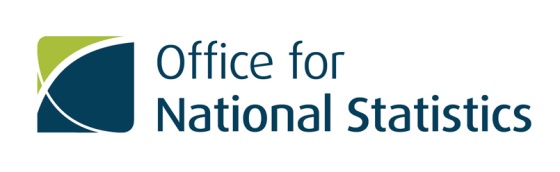 Agenda for SOC Revision Steering Group Wednesday 7 June 2017Meeting Room 3 Drummond Gate11.00 – 12.30Tea and coffee will be providedDirections to Drummond Gate: https://www.ons.gov.uk/aboutus/contactus/officelocationsWelcome and Introductions – Pete Brodie (ONS) 11.00 – 11.05Minutes of last meeting and actions – Pete Brodie 11.05 – 11.15Progress so far MG1, 2 & 3 – including stakeholder engagement – Charlie Wroth-Smith & Michaela Morris (ONS) - 11.15 – 11.45Gatsby research on digital occupational mappings – Daniel Sandford-Smith (Gatsby)  11.55 – 12.15Webscraping – Nigel Swier (ONS) 11.45 – 11.55Update on NS-SEC – Charlie Wroth-Smith 12.15 – 12.20Any other business - 12.20 – 12.25Date of next meeting